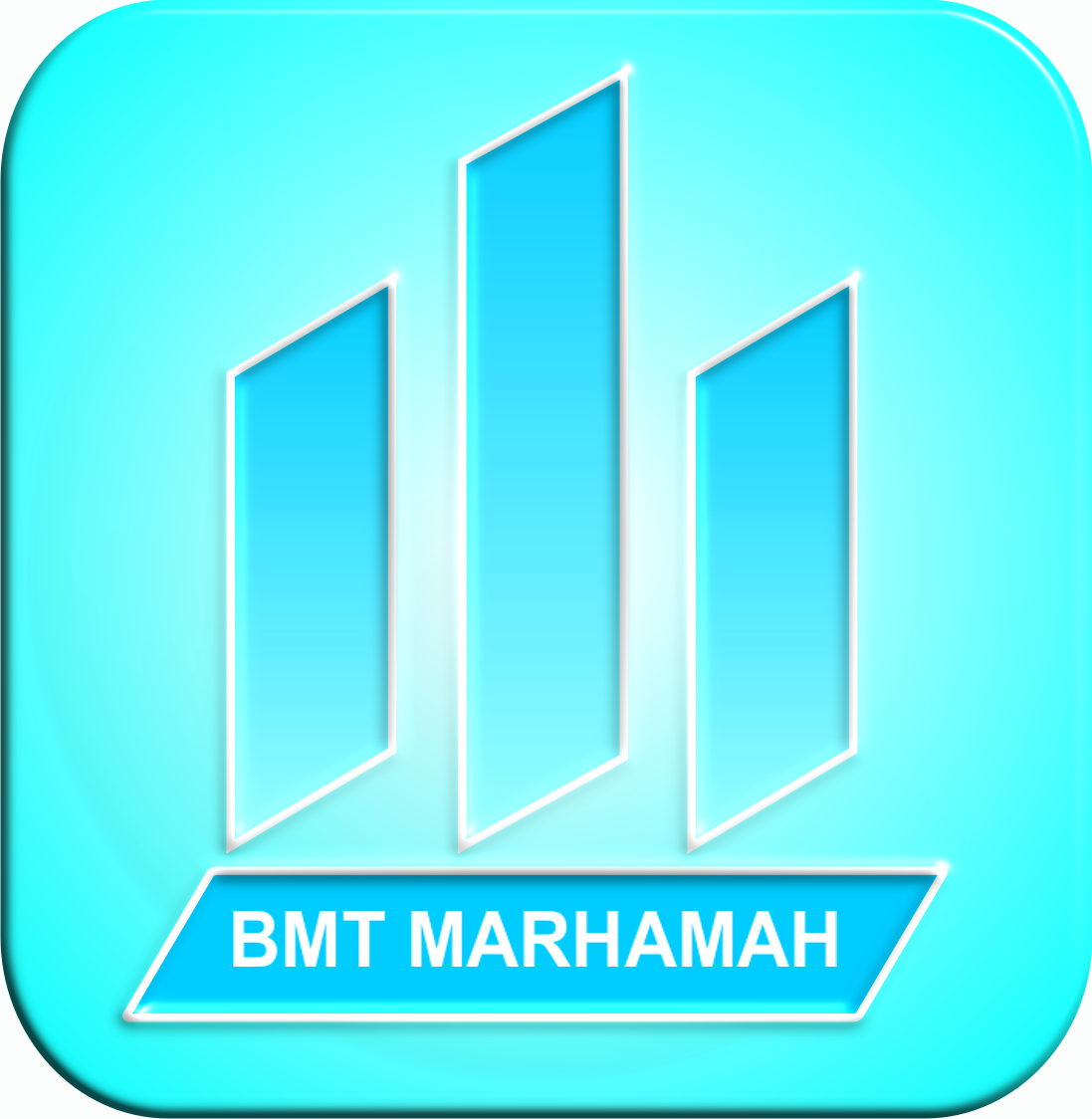 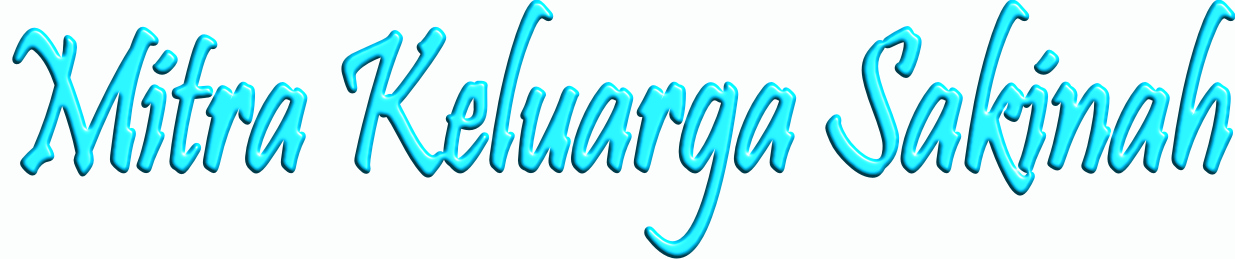 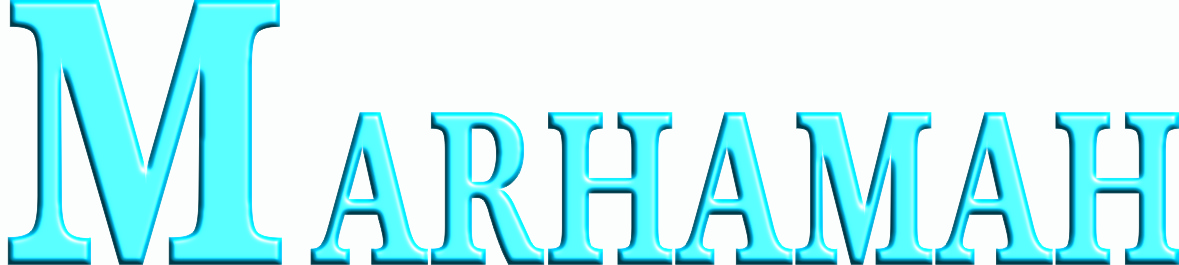 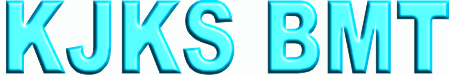 FORMULIR LAMARAN KERJA TAHUN 2015IDENTITAS PRIBADINama Lengkap 	:……………………………………………………………………………….Tmp./Tgl. Lahir	:……………………………………………………………………………….Jenis Kelamin	: □ Pria		□ WanitaAgama		: □ Islam	□ ………………………………..Kewarganegaraan	: □ WNI	□ WNAStatus Pernikahan 	: □ Belum Menikah	□ Menikah		□ Janda/DudaAlamat		: ……………………………………………………………………………....		               ……………………………………………………………….......................			  Telp. ……………………………………….PENDIDIKANPendidikan FormalPendidikan Non Formal (Kursus/Training)Program Komputer yang dikuasaiPENGALAMAN KERJA / ORGANISASIPengalaman KerjaAlasan pindah dari pekerjaan yang terakhir : ………………………………….............................……………………………………………………………………………………………………..……………………………………………………………………………………………………...…………………………………………………………………………………………………….Pengalaman OrganisasiKETERANGAN KELUARGAIstri/SuamiNama Lengkap	: …………………………………………………………………………........Tmp./Tgl. Lahir	: …………………………………………………………………………..…..Tgl. Menikah	: ………………………………………………………………………………Pekerjaan		: ………………………………………………………………………………Keterangan		: ………………………………………………………………………………AnakBapak dan Ibu KandungBapak dan Ibu MertuaAnak ke ……………. dari …………… bersaudara.MINAT DAN KEMAMPUANMengapa Sdr/i ingin bekerja di BMT Marhamah ?………………………………………………………………..........................................................……………………………………………………………………………………………..............………………………………………………………………………………………………..........Apa yang Sdr/i harapkan dari BMT Marhamah ? ……………………………………………………………………………………………………..……………………………………………………………………………………………………..……………………………………………………………………………………………………..Berikan nomor secara berurutan untuk  job/pekerjaan yang Sdr/i minati ?□ Marketing		□ Teller			□ Accounting			□ Staff Internal Audit	□ Programmer		□ ……………………………Mengapa Sdr/i memilih 2 (dua) nomor pertama tersebut diatas ? …………..................................……………………………………………………………………………………………………..……………………………………………………………………………………………………..……………………………………………………………………………………………………..Lingkungan pekerjaan yang Sdr/i senangi ?		□ Kantor		□ LapanganAlasan : …………………………………………………………………….……………………...…………………………………………………………………………………………………......Apakah Sdr/i bersedia ditempatkan di luar kota / luar daerah domisili Sdr/i. ?□ Bersedia			□ Tidak bersedia		□ …………………………………..Alasan : …………………………………………………………………………………...............……………………………………………………..………………………………………………Sesuai dengan kemampuan dan bidang Sdr/i, berapa gaji yang Sdr/i harapkan ?Rp. ………………… (…………………………………………………………………………....)Alasan : …….……………………………………………………………………………..............………………..………………………………………………………………………………........Sebagai konsekuensi dari gaji tersebut, kontribusi apakah yang dapat Sdr/i berikan kepada BMT Marhamah ?………………………………………………………………………………………………….………………………………………………………………………………………………….………………………………………………………………………………………………….………………………………………………………………………………………………….………………………………………………………………………………………………….LAIN – LAIN *)Dari mana Sdr/i mengenal BMT Marhamah ?…………………………………………………………………………………………………….Sebutkan nama Pengurus/Pengelola/Anggota BMT Marhamah yang sudah Sdr/i kenal ?………………………………………………………………………………………………….…Sebutkan nama tokoh masyarakat/referen lain yang dapat memberikan rekomendasi bagi Sdr/i ? ………………………………………………………………………………………………….…Bagaimana pandangan Sdr/i terhadap BMT Marhamah ?………………………………………………………………………………………………........………………………………………………………………………………………………….…………………………………………………………………………………………………….…Apa yang Sdr/i ketahui tentang pelaksanaan Sistem Ekonomi Syari’ah saat ini ?………………………………………………………………………………………………….…………………………………………………………………………………………………….…………………………………………………………………………………………………….…Menurut Sdr/i, bagaimana prospek BMT Marhamah di masa mendatang ?……………………………………………………………………………………………….…………………………………………………………………………………………………….…………………………………………………………………………………………………….……Apa saran Sdr/i agar BMT Marhamah dapat lebih berkembang lagi ?……………………………………………………………………………………………….……………………………………………………………………………………………………….………………………………………………………………………………………………….…………………………………………………………………………………………………….……Menurut Sdr/i dalam percaturan Lembaga Keuangan Syari’ah selevel BMT di Wonosobo, BMT Marhamah di posisi mana ?………………………………………………………………………………………………….…………………………………………………………………………………………………….………………………………………………………………………………………………….……Demikian formulir pendaftaran ini saya isi dengan sesungguhnya tanpa dipengaruhi oleh pihak lain dan apabila di kemudian hari terdapat keterangan yang tidak benar, saya bersedia dituntut di muka Pengadilan serta bersedia menerima segala tindakan yang diambil oleh BMT Marhamah.								Wonosobo, ………………………       Tim Seleksi,							Calon Karyawan ybs,……………………					         ……………………………									Tanda tangan & nama terang*) Bila tidak cukup, dapat ditulis pada lembar/halaman sebaliknyaNoTingkat PendidikanJurusanTh. Lulus1.SMA / SMK :2.D-3 / S-1    :Nilai Rata-rata Ijazah / IPK :NoNama Kursus/TrainingTempatTahun1.2.3.4.NoProgramBaikCukupKurang123NoNama Perusahaan/InstansiJabatanTahun1.2.3.4.NoNama OrganisasiJabatanTahun1.2.3.NoNamaL/PTmp/Tgl. LahirPekerjaanKet.1.2.3.NoNamaL/PTmp/Tgl. LahirPekerjaanKet.1.2.NoNamaL/PTmp/Tgl. LahirPekerjaanKet.1.2.